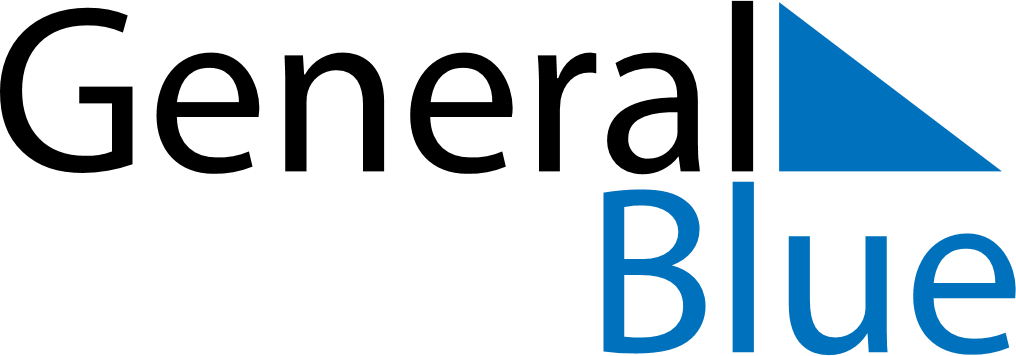 Philippines 2029 HolidaysPhilippines 2029 HolidaysDATENAME OF HOLIDAYJanuary 1, 2029MondayNew Year’s DayJanuary 23, 2029TuesdayFirst Philippine Republic DayFebruary 2, 2029FridayConstitution DayFebruary 13, 2029TuesdayChinese New YearFebruary 14, 2029WednesdayEnd of Ramadan (Eid al-Fitr)February 25, 2029SundayEDSA Revolution AnniversaryFebruary 27, 2029TuesdayLantern FestivalMarch 29, 2029ThursdayMaundy ThursdayMarch 30, 2029FridayGood FridayMarch 31, 2029SaturdayEaster SaturdayApril 1, 2029SundayEaster SundayApril 9, 2029MondayDay of ValorApril 24, 2029TuesdayFeast of the Sacrifice (Eid al-Adha)April 27, 2029FridayLapu-Lapu DayMay 1, 2029TuesdayLabour DayMay 14, 2029MondayIslamic New YearJune 12, 2029TuesdayIndependence DayJune 19, 2029TuesdayJosé Rizal’s birthdayJuly 24, 2029TuesdayBirthday of Muhammad (Mawlid)July 27, 2029FridayIglesia ni Cristo DayAugust 21, 2029TuesdayNinoy Aquino DayAugust 27, 2029MondayNational Heroes’ DaySeptember 22, 2029SaturdayMid-Autumn FestivalNovember 1, 2029ThursdayAll Saints’ DayNovember 2, 2029FridayAll Souls’ DayNovember 30, 2029FridayBonifacio DayDecember 8, 2029SaturdayFeast of the Immaculate Conception of the Blessed Virgin MaryDecember 24, 2029MondayChristmas EveDecember 25, 2029TuesdayChristmas DayDecember 30, 2029SundayRizal DayDecember 31, 2029MondayNew Year’s Eve